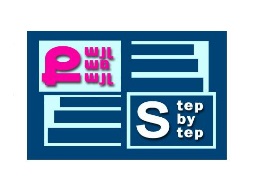 «Քայլ առ քայլ» բարեգործական հիմնադրամ «Նախադպրոցական հաստատության մանկավարժական աշխատողների մասնագիտական կարողությունների և հմտությունների զարգացման» ծրագիր ՀԵՏԱԶՈՏԱԿԱՆ ԱՇԽԱՏԱՆՔԹեմա՝ 	Դերային խաղի զարգացման առանձնահատկությունները նախադպրոցական տարիքում։Դաստիարակ՝ Անժելա Աղաջանյան Մանկապարտեզ՝	« Արազափ գյուղի մանկապարտեզ » ՀՈԱԿԱրմավիր 2022թ.ՆերածությունԹեմայի արդիականությունըԹեման արդիական է նրանով , որ երեխայի խոսքի զարգացումը նախադպրոցական մանկավարժության կարևորագույն խնդիրներից մեկն է: Խոսքի շնորհիվ է տեղի ունենում նախադպրոցականի հոգեկան զարգացումը, սոցիալականցումը, ձևավորվում է նրա ներաշխարհը:Նախադպրեցական տարիքում խոսքի զարգացման խնդիրներից առանձնահատուկ կարևորվում են կապակցված խոսքի ձևավորումն ու զարգացումը, քանի որ կապակցված խոսքի միջոցով է իրականացվում լեզվի և խոսքի հիմնական` հաղորդակցման գործառույթը: Կապակցված խոսքը մտավոր գործունեության բարձրագույն ձևն է, այն որոշում է երեխայի խոսքային և մտավոր զարգացման մակարդակը: Բանավոր կապակցված խոսքի տիրապետումը նպաստավոր պայմաններ է ստեղծում դպրոցական ուսուցմանը նախապատրաստվելիս:Թեմայի արդիականությունը պայմանավորված է նաև նրանով , որ տեղեկատվական տեխնոլոգիաների բուռն զարգացմանը զուգընթաց երեխաների առօրյա են ներխուժել համակարգչային նորագույն խաղեր, որոնք ինչպես հայտնի է, չեն ուղեկցվում խոսքային հաղորդակցմամբ:Տարբեր տարիքի երեխաների գործունեության բոլոր ձևերը պետք է ուղեկցվեն խոսքով, որպեսզի երեխաներն ազատ կարողանան հաղորդակցվել ինչպես հասակակիցների, այնպես էլ մեծահասակների հետ: Ուսումնասիրությունները փաստում են, որ նախադպրոցական տարիքի երեխաները լուրջ դժվարություններ են ունենում հաղորդակցման գործընթացում, նրանց խոսքում, գրեթե բացակայում են հաղորդակցման մշակույթի տարրական նորմերը. նրանք հաճախ խոսում են առանց զգացմունքայնության, առանց հաշվի առնելու դինացինն իրեն լսում է, թե՛ ոչ, խոսքը գրագետ է հնչում, թե՛ ոչ:գործընթացը հասակակիցների հետ համատեղ գործունեության պայմաններում ոչ միայն կնպաստի հաղորդակցման մշակույթի ձևավորմանը, այլև երեխաներին զերծ կպահի համաշխարհային տեղեկատվական հսկայածավալ հոսքի արդյունքում մայրենի լեզվի կրած վնասներից:ԱՇԽԱՏԱՆՔԻ ՆՊԱՏԱԿԸ ՝Դերային խաղերի և տեղնոլոգիաների միջոցով՝ զարգացնել  նախադպրոցականների բանավոր խոսքը:Դրանց կիրառմամբ նրանց մեջ անհրաժեշտ որակներ ձևավորել՝ բառապաշարի հարստացում, երևակայության զարգացում, ստեղծագործական մտքի զարգացման և շտկման մանկավարժական ձևավորում:ԱՇԽԱՏԱՆՔԻ ԽՆԴԻՐՆԵՐԸ՝Ներկայացնել դերային խաղի միջոցով բանավոր խոսքի զարգացման կարևորությունը :	Նախադպրոցական տարիքին համապատասխան մեթոդների և դերախաղերի  ընտրությամբ ներկայացնել բանավոր խոսքի ուսուցման առանձնահատկությունները:Կրտսեր և միջին նախադպրոցական տարիքի երեխաների ուսուցման ու դասավանդման տարբեր դերերի համադրությամբ նպաստել երեխաների երևակայության, ինքնուրույն մտածողության զարգացմանը,աշխարհայացքի ձևավորմանը:ՈՒՍՈՒՄՆԱՍԻՐՈՒԹՅԱՆ ՄԵԹՈԴԱԲԱՆԱԿԱՆ ՀԻՄՔԵՐԸՀետազոտության համար հիմք են ծառայել՝Համեմատական վերլուծության,Մանկավարժական	առաջավոր	փորձի	ուսումնասիրման	ու ընդհանրացման ,զրույցների, քննարկումների կազմակերպման մեթոդները:ՀԵՏԱԶՈՏՈՒԹՅԱՆ  ՀԻՄՆԱԿԱՆ ԴՐՈՒՅԹՆԵՐԸԲանավոր խոսքի զարգացումը դերային  խաղերի միջոցով:Բանավոր խոսքի զարգացման առանձնահատկությունները։Բանավեր խոսքի զարգացամն և դերային խաղերի տեղն	ու	դերը ուսուցման գործընթացում։ՈՒՍՈՒՄՆԱՍԻՐՈՒԹՅԱՆ ՏԵՍԱԿԱՆ և ԿԻՐԱՌԱԿԱՆ ՆՇԱՆԱԿՈՒԹՅՈՒՆԸՏեսական նշանակությունն՝Ուսումնասիրության	արդյունքները	կարող	են	օգտագործվել ուսումնառության նպատակով,Կարող են տեղայնացվելով կիրառվել այլ թեմաների դասավանդման ընթացքում:ԱՇԽԱՏԱՆՔԻ ԾԱՎԱԼՆ ՈՒ ԿԱՌՈՒՑՎԱԾՔԸՀետազոտական աշխատանքը կազմված է՝Ներածությունից,	երկու	գլխից,	առաջին գլուխը՝ երկու	ենթագլուխներից, եզրակացություններից, գրականության ցանկից:ԳԼՈՒԽ 1  ԲԱՆԱՎՈՐ ԽՈՍՔԻ ԶԱՐԳԱՑՈՒՄԸ ՆԱԽԱԴՊՐՈՑԱԿԱՆ ՏԱՐՔՈՒՄ ԴԵՐԱՅԻՆ       ԽԱՂԵՐԻ ՄԻՋՈՑՈՎ:1․1 ԲԱՆԱՎՈՐ ԽՈՍՔԻ ԶԱՐԳԱՑՄԱՆ ԱՌԱՆՁՆԱՀԱՏԿՈՒԹՅՈՒՆՆԵՐԸԽոսքը մարդու ի ծնե ընդունակությունը չէ. այն ձևավորվում, զարգանում և կատարելագործվում է աստիճանաբար, մարդու զարգացմանը զուգընթաց: Մարդն իր զարգացման ընթացքում ձեռք է բերում լեզվական հիմնական ընդունակություններ և բառապաշար: Յուրաքանչյուր լեզու ունի իր բառապաշարն ու իր արտասանությունը, որը ձեռք է բերվում և կուտակվում հասարակության զարգացման ընթացքում: Լեզուն, միաժամանակ, յուրաքանչյուր ժողովրդի ազգային գիտակցության արտահայտության ձևն է Խոսքի զարգացման հարցերի գիտական հիմնավորման մեջ մեծ է Ե. Ի. Տիխեևայի աշխատությունների դերը: Նա գտնում էր, որ մայրենի լեզուն ամենամեծ մանկավարժն է, և երեխայի դաստիարակությունը պետք է ընթանա այդ ֆոնի վրա: Նա երեխայի խոսքի զարգացման գործընթացը կապում էր երեխայի անձի զարգացման հետ և գտնում, որ բազմաբնույթ խոսքի կարողությունը հանդիսանում է անձի զարգացման կարևոր և բնութագրական երևույթներից մեկը: Խոսքի զարգացման մեթոդիկայի բնագավառում մեծ է մանկավարժական գիտությունների դոկտոր, պրոֆեսոր Ե. Ա. Ֆլյորինայի դերը: Նրա գիտական հետաքրքրությունները վերաբերում են նախադպրոցական դաստիարակության երկու բնագավառների` երեխայի ստեղծագործական մտածողության զարգացում և խոսքի զարգացում: Ֆ.Ա. Սոխինը եղել է Ս. Լ. Ռուբինշտեյնի աշակերտը, նա մանկան խոսքի մեծ գիտակ է, լեզվաբան և հոգեբան: Նրա անվան հետ է կապվում մեթոդիկայի զարգացման նոր մակարդակը: Սոխինի մշակած մեթոդական տեսությունը ներառում է հոգեբանական, հոգելեզվաբանական, լեզվաբանական և բուն մանկավարժական ասպեկտներ: Նա ապացուցեց, որ երեխայի խոսքի զարգացումը ունի ինքնուրույն նշանակություն և չպետք է դիտվի որպես շրջապատող աշխարհի հետ ծանոթացման ասպեկտ: Ըստ Պիաժեի` երեխայի զարգացման յուրաքանչյուր փուլ ազդում և առաջ է տանում խոսքի զարգացումը: Այստեղից էլ ելնելով` Պիաժեն խոսքի ֆենոտիպ զարգացմանը տալիս է գենետիկական բնույթ: Ըստ նրա` օնտոգենեզում երեխայի իմացական զարգացումը պայմանավորված է ժառանգական կենսաբանական ծրագրով և ընթանում է որոշակի հաջորդական փուլով: Բայց այդ փուլերը բացահայտվում և դրսևորվում են միայն միջավայրի հետ փոխներգործելու շնորհիվ: Պիաժեն երեխայի խոսքին տալիս էր էգոցենտրիկ բնույթ: Ժ. Պիաժեին հակադրվել է Լ.Ս. Վիգոտսկին` նշելով, որ երեխայի խոսքն սկզբից ևեթ ունի սոցիալական բնույթ: Ըստ նրա` էգոցենտրիկ խոսքը յուրահատուկ անցման փուլ է հանդիսանում սոցիալական խոսքի և բուն անհատական խոսքի` ներքին խոսքի միջև. ներքին խոսքը սոցիալական խոսքի հետագա ինտերիորիզացումն ու «անհատականացումն է»: Այսինքն, ներքին խոսքի արմատները գտնվում են արտաքին խոսքում: Հայ առաջադեմ հասարակական գործիչներն ու մանկավարժները նշում էին, որ մեր ազգին անհրաժեշտ է կրթություն, դաստիարակություն, բ և ուսման տարածում հայ հասարակության մեջ: 1820-ական թվականներից աստիճանաբար և մեծ դժվարությամբ սկսեցին բացվել աշխարհիկ վարժարաններ: Այս շրջանում մանկավարժական, հասարակական լայն գործունեություն են ծավալել Մեսրոպ Թաղիադյանը, Խաչատուր Աբովյանը, Ստեփանոս Նազարյանը, Նիկողայոս Զորոյանը և այլոք, ովքեր ամեն կերպ ձգտում էին լուսավորություն տարածել, ընդլայնել հայկական կրթօջախների թիվը, կրթել ժողովրդին, զինել գիտելիքներով1:Լեզվական երևույթների յուրացման համար շարժիչ ուժ է հանդիսանում այն հակասությունը, որն առաջանում է երեխայի ունեցած լեզվական նախատիպային կարողությունների և այն պահանջների միջև, որոնք առաջադրվում են այդ կարողությունների նկատմամբ շրջապատող միջավայրի կողմից: Այն կարծես երեխային մղում է «օգտվել» լեզվից: Մինչև լեզվին տիրապետելը երեխան անցնում է մինչխոսքային փուլ, որն իր հերթին բաժանվում է նախաթոթովանքի և թոթովանքի շրջանների: Խոսքի զարգացման հոգեբանական հիմքը կազմում է խոսքի և խոսքային գործունեության տեսությունը: Երեխայի հոգեկանի զարգացումը սկսվում է հաղորդակցումից: Այն սոցիալական ակտիվության առաջին տեսակն է, որն ի հատ է գալիս օնտոգենեզում և որի շնորհիվ նորածինն անհատական զարգացման համար ստանում է անհրաժեշտ ինֆորմացիա: Հաղորդակցման ժամանակ սկզբում ընդօրինակման, այնուհետև բառային հաղորդակցման հիման վրա ձեռք է բերվում1 Խուգեյան Ա., Վ., Ավագ նախադպրոցականի կապակցված խոսքի զարգացումը համատեղ գործունեության ընթացքում, Երևան , 2016, էջ՝ 8:երեխայի կյանքի հիմնական փորձը: Գործունեության նոր ձևի ի հայտ գալը և հասակակիցների ու մեծահասակների հետ նոր հարաբերությունների ստեղծումը հանգեցնում է խոսքի ֆունկցիայի և ձևի հետագա տարբերակմանը: Եթե ծնված օրվանից խոսքը կատարում է իր գլխավոր` հաղորդակցման ֆունկցիան, սկսած 2 տարեկանից` իրականացնում է ճանաչողական ունակությունների ձևավորման գործառույթ, այն է` երեխան սկսում է ճանաչել շրջապատող առարկաները, դրանց միջև եղած կապերը: Արդեն նախադպրոցական տարիքում, երբ երեխայի էգոցենտրիկ խոսքը ներքնայնանում է և առաջ է գալիս ներքին խոսքը, իրականացվում է ինտելեկտուալ կարողությունների ձևավորման ֆունկցիան. խոսքը հանդես է գալիս որպես վարքի կարգավորման միջոց2:Նախադպրոցական շրջանում հաճախ պահանջ է առաջանում բացատրել իր հասակակիցներին խաղի կանոնները. այս ժամանակ առաջ է գալիս բացատրական խոսքը, որը երեխայից պահանջում է մտքի հաջորդական շարադրում, իրավիճակի հիմնական կապերի և հարաբերությունների առանձնացում: Շարունակում են կատարելագործվել երեխայի խոսքի բոլոր կողմերը: Նախադպրոցական տարիքոմ երեխան խոսքի զարգացման այնպիսի մակարդակի է հասնում, երբ լեզուն, խոսքը դառնում են ոչ միայն հաղորդակցման և աշխարհաճանաչման լիարժեք միջոց, այլև գիտակցական աշխարհընկալման առարկա: Չորրորդ՝ «Նախադպրոցականի խոսքի զարգացման խնդիրների համառոտ բնութագիրը» ենթագլխում նկարագրվում են երեխայի խոսքի զարգացման խնդիրները՝ հնչյունային կուլտուրայի դաստիարակում, քերականական կողմի ձևավորում, բառապաշարի հարստացում, կապակցված խոսքի զարգացում, գեղարվեստական գրականության հետ ծանոթացում, լեզվի տարրական երևույթների գիտակցում, գրուսուցման նախապատրաստում: խոսքի զարգացման խնդիրները հիմնականում լուծվում են տարիքային բոլոր խմբերում տարբեր բովանդակությամբ, որը կախված է երեխաների տարիքային առանձնահատկություններից: Նշված խնդիրներից յուրաքանչյուրն ունի և ուսուցողական, և դաստիարակչական բնույթ: Խոսքի զարգացման գործընթացում2 Խուգեյան Ա.Վ., Ղազարյան Ա.Մ. Նախադպրոցականի կապակցված խոսքի զարգացմանստեղծագործական խնդիրների լուծման տեսություն տեխնոլոգիան Հանրապետական գիտաժողովի նյութեր՝ նվիրված Ժ.Ժ. Ռուսոյի 300 ամյակին. Վանաձոր, 2013, էջ 119-129տեղի է ունենում անձի մտավոր որակների ձևավորում, լուծվում են բարոյական, գեղագիտական խնդիրներ, որոնք չեն կարող լուծվել իրարից առանձին: Յուրաքանչյուր խնդրի բովանդակությունն ունի իր յուրահատկությունը և պահանջում է առավել հարմար ուսուցման մեթոդների ընտրություն: Իմանալով, թե տվյալ պարապմունքի ընթացքում ինչ խնդիր է իրականացվելու՝ ուսուցիչը նպատակաուղղված ներգործում է խոսքի որոշակի որակների զարգացմանը:Նախադպրոցական տարիքում կապակցված խոսքի զարգացումը հասնում է բավականին բարձր մակարդակի: Հարցերին երեխան կոնկրետ է պատասխանում, զարգանում է ընկերների պատասխանները գնահատելու, դրանք շտկելու կամ լրացնելու ունակությունը: Ըստ առաջարկված թեմայի՝ 6 տարեկան երեխան կարողանում է կազմել տրամաբանված, հաջորդական ու հստակ պատմություն: Երեխայի համար մոնոլոգ խոսքն ավելի դժվար է, քան դիալոգ խոսքը: Այն ավելի ծավալուն է, պահանջում է լավագույն հիշողություն, լարված ուշադրություն, բովանդակալից խոսք: Մենախոսությունը հիմնվում է մտածողության, տրամաբանության վրա, պատմելու կարողությունը մեծ դեր է խաղում հաղորդակցման գործընթացում: Կապակցված խոսքի ձևավորման ոչ պակաս կարևոր պայմաններից է հանդիսանում նախադպրոցականի կողմից լեզվին` որպես հաղորդակցման միջոցի, տիրապետելը: Դ.Բ. Էլկոնինի տվյալների համաձայն` կրտսեր դպրոցական տարիքում հաղորդակցումը կրում է անմիջական բնույթ: Մենախոսությունը կապակցված, տրամաբանական հաջորդականությամբ արտահայտած խոսքն է, որը ժամանակային առումով երկար է և չի ակնկալում լսողի անհապաղ պատասխանը: Այն ունի անհամեմատ բարդ կառուցվածք, արտահայտում է մի մարդու մտքեր, որոնք անծանոթ են լսողին: Այդ պատճառով էլ պատմումը (մոնոլոգ 11 խոսքը) առավել ընդգրկուն է (տեղեկատվական առումով): Մոնոլոգ խոսքում անհրաժեշտ է ներքին պատրաստվածություն, ասելիք խոսքի վերաբերյալ առավել երկար մտածելու և կարևոր ասելիքի վրա կենտրոնանալու կարողություն: Այստեղ կարևոր են ոչ խոսքային միջոցները (ժեստեր, դիմախաղ, ինտոնացիա): Մոնոլոգ խոսքի բնութագրական են գրական խոսքը, տրամաբանորեն ավարտուն պատմում, ձևավորված շարահյուսություն: Մոնոլոգ խոսքի կապակցվածությունը ապահովում է միայն խոսողի կողմից: Մոնոլոգ խոսքը կարգավորվում է ներքինմղումներով, և դրա բովանդակությունն ու լեզվական միջոցները ընտրում է հենց խոսողը: Կախված նշանակությունից (գործառույթից)` առանձնացնում են մենախոսության 4 տեսակ. նկարագրություն, պատմում, քննարկում, կոնտամինացիա (խառնված տեքստեր):«Երկխոսությունը որպես նախադպրոցականի խոսքային հաղորդակցման ձև» սոցիալական փոխազդեցությունների բարդ ձև է: Երկխոսության մեջ մտնելը երբեմն ավելի բարդ է լինում, քան մենախոսություն կառուցելը: Սեփական խոսքի, հարցերի, պատասխանների շուրջ մտածելը տեղի է ունենում միաժամանակ զրուցակցի խոսքի հետ: Երկխոսությունը մի քանի բարդ ունակություններ է պահանջում. լսել և ճիշտ ընկալել զրուցակցի միտքը, սեփական դատողությունները պատասխանի տեսքով ձևակերպել, այն լեզվական միջոցներով ճիշտ արտահայտել, պահպանել զգացմունքային որոշակի տոն, հետևել լեզվային ձևի ճշտությանը, որի մեջ արտահայտվում են մտքերը, լսել սեփական խոսքը, որպեսզի կարողանալ վերահսկել դրա անսխալությունը, և, եթե անհրաժեշտ է, որոշակի ճշտումներ և ուղղումներ մտցնել: Դիալոգ հաղորդակցման ձևն ի սկզբանե երեխաներին տրված չէ: Դրա կայացումը և զարգացումն անցնում են նախադիալոգային (դուետ, կոլեկտիվ մոնոլոգ), կոորդինացված խոսքային գործողությունների փուլ` աստիճանաբար մոտենալով տեսականորեն բազմաբովանդակ երկխոսության տիրապետմանը: Երկխոսություն տիրապետելն ավելին է, քան ուղղակի խոսքի տիրապետելը:Նախադպրոցական տարիքում երեխայի կապակցված խոսքի զարգացումն իրականանում է գործունեության տարբեր ձևերի` խաղի, աշխատանքային գործունեության և պարապմունքների ընթացքում:Նախադպրոցական տարիքը արտաքին աշխարհի դերային արտացոլման, արտապատկերման ամենաակտիվ շրջանն է: Այս տարիքում խաղային գործունեության բովանդակությունը բխում է երեխայի իրական կյանքի փորձից: Յուրացնելով իրական հասարակական փորձը, ձեռք բերելով սեփական փորձ և սոցիալական հմտություններ` երեխան օրինաչափորեն ձգտում է խաղարկել այդ փորձը` կարծես ջանալով այն փորձարկել ակտիվ գործունեության մեջ: Գոյություն ունեն երկխոսությամբ ուղեկցվող բազմաթիվ                 խաղեր (Սագեր-սագեր, Ներկեր, Այգեպան): Այս խաղերը սիրված են երեխաներիկողմից. բավարարելով նրանց զվարճանքի, ուրախության, որևէ հայտնագործություն կատարելու պահանջները` դրանք հիմք են հանդիսանում համատեղ ուրախ ապրումների, ֆիզիկական փոխհարաբերությունների, զգացմունքային կապերի, խաղային և խոսքային փոխներգործության համար: Աշխատանքը անձնավորության ներդաշնակ դաստիարակության միջոց է: Աշխատանքում սկզբնավորվում են անձնավորության բարոյական հատկանիշները: Այստեղ ձևավորվում է երեխայի վերաբերմունքն աշխատանքի, աշխատավոր մարդու նկատմամբ, դիտարկվում են սովորույթները, բնավորությունը: աշխատանքի ձևերի իրականացումն ուղեկցվում է խոսքային ձևերով` զրույց, հարց ու պատասխան, հաղորդագրություն, հանձնարարության կատարումի համաձայնություն, կամ դրանից քաղաքավարի հրաժարում: Աշխատանքային գործունեությունը մեծապես նպաստում է երեխաների պատկերացումների և խոսքի զարգացմանը: Երեխան կոլեկտիվում ընդօրինակում է ինչպես մեծահասակների, այնպես էլ հասակակիցների խոսքը:Կրտսեր դպրոցականի գործունեության ձևերից հատկապես կարևորվում է պարապմունքը, մասնավորապես խոսքի զարգացման պարապմունքը` որպես ավագ նախադպրոցականի կապակցված խոսքի զարգացման միջոց: Խոսքի զարգացման պարապմունքները տարբերվում են մյուս պարապմունքներից նրանով, որ դրանց ժամանակ հիմնական գործունեությունը խոսքային է: Խոսքային գործունեությունը կապված է մտավոր գործունեության, մտավոր ակտիվության հետ: Երեխաները լսում են, մտածում են, պատասխանում հարցերին, իրենք են հարցեր տալիս, համեմատում են, եզրակացություններ և ընդհանրացումներ անում: Երեխան իր մտքերն արտահայտում է խոսքում: Պարապմունքի դժվարությունը կայանում է նրանում, որ երեխաները միաժամանակ զբաղվում են մտախոսքային գործունեության տարբեր ձևերով. խոսքի ընկալմամբ և դրա ինքնուրույն գործունեությամբ: Նրանք մտածում են պատասսխանը, իրենց բառապաշարից ընտրում անհրաժեշտ բառ` առավել հարմար տվյալ իրավիճակում, քերականորեն կազմում են այն, օգտագործում են նախադասության և կապակցված արտահայտության մեջ:1․2 ԲԱՆԱՎՈՐ ԽՈՍՔԻ ԶԱՐԳԱՑԱՄՆ և ԴԵՐԱՅԻՆ ԽԱՂԵՐԻ ՏԵՂՆ ՈՒ ԴԵՐԸ ՈՒՍՈՒՑՄԱՆ ԳՈՐԾԸՆԹԱՑՈՒՄԴերային խաղն ուսուցման և հոգեբանության մեջ կիրառվող մեթոդ է։ Կրթական ծրագրերում, օրինակ, մանակավարժը սաներին կարող է անսպասելի իրավիճակներ առաջարկել, որում սաները պետք է ընդունեն որևէ դեր կամ տեսակետ, այնուհետև՝ փոձել կատարել և ավարտել։ Այն սաները, ովքեր չեն մասնակցում բուն դերային խաղին, ստանձնում են դիտորդի դերը և խաղի ավարտից հետո եզրակացություններ անում։ Դերային խաղն արդյունավետ իրականացնելու նախապայամանը առաջարկվող դերային իրավիճակի՝ իրականությանը հնարավորինս մոտ լինելու մեջ է։ Մանակավարժը մանրամասն ներկայացնում է իրավիճակի բոլոր կողմերը։ Խաղը հաճախ կառուցվում է տարաբնույթ թեմանրի շուրջ։ Այն օգտակար է, երբ փորձ է արվում ցույց տալ, որ նույն թեմայի շուրջ տարբեր մարդիկ  կարող են տարբեր կարծիքներ ունենալ։ Մեթոդի արդյունավետությունն այն է, որձեռք բերած փորձը պահպանվում է երկար,այն գիտելիքների ու հմտությունների ձեռքբերման հետաքրքիր ձև է,այն	հնարավորություն	է	տալիս	սաների	հիմնախնդիրների իրավիճակային դրսևորումները հասկանալ,Դերային խաղի բուն ընթացքից հետո իրականացվում է քննարկում, որի ժամանակ   մանակավրժըհանում է սաներին դերերից,հստակեցնում է իրենց հետ կատարվածը,քննարկում է նրանց սխալները,բացահայտում է նրանց դիրքորոշումները, զգացմունքները, փոփոխությունները, որոնք առկա էին բուն դերային խաղի ընթացքում,աշակերտներին ինքնադիտարկման հնարավորություն է տալիս,համադրում է դերային խաղի արդյունքները առաջադրված նպատակների հետ,վերջնաարդյունքների վերաբերյալ վերլուծություններ է իրականացնում,կատարվում է անդրադարձ,և կապում է դերային խաղը իրական կյանքում հասանելի տեսական նյութերի հետ։Դերային խաղը հաճախ անհրաժեշտ է սաների միջանձնային հարաբերությունները, միմյանց հետ համագործակցելու կարողությունները, իրար լսելու և միմյանց խոսքը ըմբնելու, ինչպես նաև առաջադրված դերը ճիշտ և անսխալ կատարելու գործընթացում:Երեխաների համար դերային խաղերը շատ օգտակար են: Երազային ու երևակայական աշխարհում իրական հերոսների պես զգալը շատ առավելություններ է բերում երեխաների համար:Դերախաղերը օգնում են խթանել ինչպես ստեղծագործական, այնպես էլ երևակայական մտածողությունը/Սա մի բան է, որը ցավոք կորում է էկրանների և տեսախաղերի պատճառով/:Դասարանի առջև խոսելով ՝ բարելավում է նրանց սոցիալական հմտությունները:Դերախաղերում   երեխաները   իրենց   տարբեր    կերպարներում    են տեսնում՝ զարգացնելով հուզակամային որակները:	Կենտրոնանալով իրենց ներկայացրած պատմության վրա, այն կապում են իրականությանը:Դերային խաղերի մեկ այլ առավելություն այն է, որ դրանք թույլ են տալիս զարգացնել երեխաների հիշողությունը:Դերախաղ ունեցող երեխաները ցանկացած պահի կսովորեն, որ իրենց բոլոր գործողությունները մի շարք հետևանքներ կունենան: Երեխաները հասկանում են, որ իրենք պետք է պատասխանատու լինեն իրենց բոլոր գործողությունների համար:Դերային խաղի առանձնահատկություններն ու առավելություններըՈրոշ կանոններ և դրանց պահպանումը երեխաների կողմիցԽաղերի սոցիալական ուղղվածությունՀարուստ զգացմունքային գունապնակՀետախուզության զարգացումՍտեղծագործության ակտիվ զարգացում: Խոսքիզարգացում.ԳԼՈՒԽ 2 ԴԵՐԱՅԻՆ ԽԱՂԻ  ՕՐԻՆԱԿ3՝3 Բալայան Ա., Սարգսյան Գ., Սադոյան Ա., Սեյրանյան Ֆ. ֆինանսական կրթությանմեթոդական ձեռնարկ:Թեմայի նպատակՍեփական վարքագծի և առողջության միջև կապի գիտակցում:Կյանքում ինքնուրույն որոշում կայացնելու և գնումներ կատարելու կարողության կարևորում: թեմայի գուշակումԽաչբառի լուծման միջոցով մեկնաբառի դուրսբերում.-	լուծելով խաչբառը և մանակավարժը արտաբերում է ուղղահայաց գրված բառը՝ երեխաները կիմանան այսօրվա թեման:Հարցեր.Ո՞ր օրգանն է ապահովում արյան հոսքը (սիրտ):Ո՞րն է լսողության օրգանը (ականջ):Ինչո՞վ է մարդը մտածում (ուղեղ):Որտե՞ղ է գտնվում լեզուն (բերան): Ո՞րն է «երես» բառի հոմանիշը (դեմք):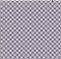 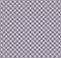 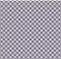 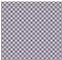 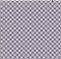 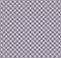 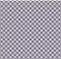 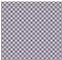 Խաչբառը լրացնելուց հետո մանակավարժը արտաբեում է «սնունդ» բառը:Այսօր մենք խոսելու ենք սննդի, նրա ճիշտ ընտրության, պահպանման և օգտագործման մասին:Հիմնական հասկացության բացահայտումԻ՞նչ եք հասկանում «սնունդ» ասելով (երեխաների պատասխանները գրանցել պաստառի վրա):Հարցեր և հնարավոր պատասխաններՍովորաբար մարդն ի՞նչ է հաշվի առնում ուտելիքն ընտրելիս: Համը, տեսքը, թարմությունը, օգտակարությունը, գինը,...:Ի՞նչ է համը (լսել երեխաների պատասխանները):Համը զգացողություն է, որն առաջանում է համի կետիկների վրա տարբեր նյութերի ազդեցությունից: Համային կետիկները հիմնականում գտնվում են լեզվի վրա: Այսինքն՝ մարդու մոտ համի օրգանը լեզուն է: Տարբեր կենդանիների մոտ համի օրգանը կարող է տարբեր լինել, օրինակ՝ ճանճի համի օրգանը գտնվում է թաթերի վրա, մեղվինը՝ թաթիկների և բեղիկների վրա, անձրևորդը համն զգում է իր մարմնիարտաքին շերտով և այլն:Ի՞նչ նշանակություն ունի լեզուն մարդու կյանքում:Լեզուն օգնում է խոսել, երգել, քանի որ առանց լեզվի հնարավոր չէ ոչ մի հնչյուն արտաբերել: Լեզուն մարդուն օգնում է ուտելիս. այն շուռումուռ է տալիս ուտելիքը և դնում այս կամ այն ատամի տակ: Բացի այդ, լեզուն մեր օրգանիզմի համար կատարում է նաև պահապանի դեր. այն փորձում է մեր բերանում հայտնված ամեն մի մասնիկի համը և «զգուշացնում է մեզ վտանգի մասին»:Գործնական  աշխատանք/Խոհարարներով/Երեխաներին բաժանել խմբերի ըստ տարբեր համերի՝ աղի, կծու, թթու, քաղցր, դառը: Յուրաքանչյուր խմբի տալ կիտրոն, աղ, շաքարավազ կամ կոնֆետ:Համտեսե՛ք կիտրոնը, աղը, շաքարավազը և փորձե՛ք որոշել՝ ի՞նչ համ եք զգում և լեզվի ո՞ր մասով (Երեխաները փորձում են զգալ տարբեր համերը և կատարում են եզրահանգումներ):Ինչու՞ է լեզուն թաց անգամ այն ժամանակ, երբ մենք ոչինչ չենք խմում (Այն թրջվում է թքով):Իսկ ի՞նչ նշանակություն ունի թուքը (Թուքը թրջում, փափկացնում է սնունդը: Թուքը նաև սանիտարի դեր է կատարում. այն ոչնչացնում է վնասակար մանրէները, որ կարող են լինել սննդի մեջ):Խաղ – դադար «Մրգեր և բանջարեղեն»/Բերքահամաք/Խաղի նպատակը: Լիցքաթափել Երեխաներին, ամրակայել մրգերի և բանջարեղենի անվանումները, դրանց միջև եղած տարբերությունների գիտակցումը:Խաղի ընթացքը: Խաղավարը տալիս է հրահանգներ, իսկ խաղի մասնակիցները կատարում են համապատասխան գործողությունները՝ զուգահեռ պատասխանելով հարցերին, տալով հիմնավորումներ:-Ցու՛յց տվեք՝ ինչպե՛ս են մարդիկ հավաքում մրգերը (Երեխաները ձգվում են վեր՝ ձեռքով «միրգ են քաղում»):-Ինչու՞ բոլորդ ձգվեցիք և ձեռքերը բարձրացրիք վեր (Մրգերն աճում են ծառերի վրա):-Ցու՛յց տվեք, թե ինչպես են հավաքում բանջարեղենը (Սովորողները կքանստում են և «բանջարեղեն հավաքում»):-Ինչու՞ բանջարեղեն հավաքելիս չձգվեցիք վեր, այլ կքանստեցիք (Բանջարեղենն աճում է հողի վրա կամ հողի մեջ, նրանք ծառերի պես վեր չեն բարձրանում):-Այդ դեպքում, երբ որ ես կասեմ մրգերի անվանումներ, դուք կձգվեք վեր՝ ցույց տալով, թե միրգ եք քաղում, իսկ բանջարեղենի անվանում լսելիս կկռանաք` ցույց տալով, թե բանջարեղեն եք հավաքում: Ովքեր կսխալվեն, լուռ կնստեն:Հարցեր, առաջադրանքներ, հնարավոր պատասխաններ.Ինչպիսի՞ն պետք է լինի սնունդը, որ մարդն առողջ լինի և կարողանա ակտիվ կյանքով ապրել (Մաքուր, թարմ, որակյալ, վիտամիններով հարուստ….):	ԱնդրադարձՎերլուծել կատարած քայլերը և ամփոփել ձեռք բերած          գիտելիքները:Հարցեր քննարկման համար.Ի՞նչ նոր բան իմացաք այսօր սննդի տեսակների, սննդի ճիշտ ընտրության և   պահպանման մասին:Կա՞ արդյոք կապ սննդի որակի և նրա գնի միջև:Ինչպե՞ս ձեզ պետք կգան այդ գիտելիքները առօրյա կյանքում: Բերե՛ք օրինակներ:Եվ այլն…Ուշադրությու՛ն դարձրեք՝ ձեր ընտանիքի բոլոր անդամնե՞րն են պահպանում ճիշտ սնվելու կանոնները: Ի՞նչ սննդամթերք է հիմնականում օգտագործում ձեր ընտանիքը՝ առողջությունը պահպանելու և ամրապնդելու նպատակով: ԵԶՐԱԿԱՑՈՒԹՅՈՒՆՆԵՐԲանավոր խոսքը դերախաղի միջոցով զարգացնելու ընթացքում դասավանդման մեթոդներ ու խաղային հնարներ ընտրելիս հանգեցի այն եզրակացության, որ   մանակավարժի    ուսումնադաստիարակչական աշխատանքներում              իրականացված խաղերը զարգացրեցին երեխաների` ուշադրությունը, հիշողությունը, մտածողությունը, երևակայությունը, բանավոր խոսքը:Նախադպրոցականները կարողացան հասկանալ և վեր հանել թեմայի գլխավոր գաղափարը, մեկնաբանել՝ հիմնվելով օրինակների վրա։ Կատարեցին տեղին և նպատակային հարցադրումներ, ճիշտ եզրահանգումներ, կանխագուշակումներ՝ հենվելով թեմայի վրա։Հասկացան և մեկնաբանեցին գրականգեղարվեստական կերպարի դերը աշխատանքում:Կիրառված խաղային մեթոդը լայն հնարավորություն ընձեռեց երեխային՝ պասիվ վիճակից անցնելու ինքնուրույն և խմբերով համատեղ աշխատանքներ կատարողի, գիտելիք ձեռք բերելու գործընթացի գործուն մասնակցի վիճակին: Ի տարբերություն ուսուցման պասիվ գործընթացի` այս դեպքում  կենտրոնում երեխաներն էր, որոնց ներգրավվելով տարբեր առաջադրանքների մեջ, ոչ միայն արդյունավետ կերպով յուրացրեցին ուսումնական նյութը, այլև այդ ընթացքում ձեռք բերեցին ինքնուրույն մտածելու, հաղորդակցվելու, միմյանց լսելու, միմյանցից սովորելու և այլ կարևոր կարողություններ և հմտություններ:ԳՐԱԿԱՆՈՒԹՅԱՆ ՑԱՆԿԲալայան Ա., Սարգսյան Գ., Սադոյան Ա., Սեյրանյան Ֆ. ֆինանսական կրթությանմեթոդական ձեռնարկ:Խուգեյան Ա., Վ., Ավագ նախադպրոցականի կապակցված խոսքի զարգացումը համատեղ գործունեության ընթացքում, Երևան , 2016:Խուգեյան Ա.Վ., Ղազարյան Ա.Մ. Նախադպրոցականի կապակցված խոսքի զարգացման ստեղծագործական խնդիրների լուծման տեսություն տեխնոլոգիան Հանրապետական գիտաժողովի նյութեր՝ նվիրված Ժ.Ժ. Ռուսոյի 300 ամյակին. Վանաձոր, 2013:Ծրագրային նյութՉափորոշչային պահանջներՉափորոշչային պահանջներՉափորոշչային պահանջներՍնունդՀասանելի և օգտակար սնունդ:Ինչ արժե- առողջ սնունդը: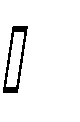 Գնումների համար վճարվող գումարիչափի որոշում,Իմանա՝գնից բացի գոյու- թյուն ունեն այլ չափանիշներ (օգտա- կարություն, հասա-Կարողանա`գնահատել` գնված ապրանքըառողջարար է, թե ոչճիշտ վճարելԳիտակցի`գումարը հաշվելու և գնումներից հետո վերահաշ- վելումանրադրամի ստա-նելիություն,ապրանքների ուսովորու- թյանցում և հաշվում:որակ և այլն) ևս,ծառայություննեկարևորու-որոնք պետք	էրի դիմաց ևթյունըհաշվի	առնելստանալ մանրըորևէ	ապրանքհամեմատելկամապ-րանքները ևծառայությունծա-ձեռք բերելիսռայությունները՝ըստ տարբերչա-փանիշների(օգ-տակարություն,հասանելիություն,որակ և այլն)